Lampiran 2Contoh Formulir Evaluasi Diri RPL (Form 3/F03)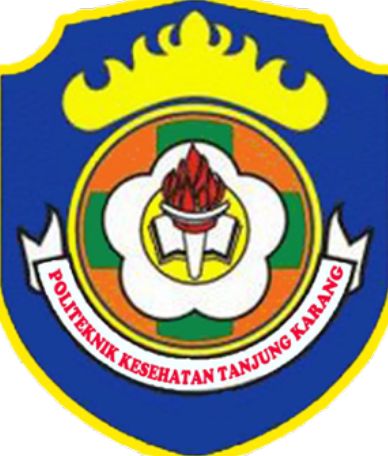 FORMULIR EVALUASI DIRINama Perguruan Tinggi   		: 	Program Studi 	: 	Nama Calon 	: 		Tempat/Tanggal Lahir       	: 	Alamat 	: 	Nomor Telpon/HP 	: 		Alamat e-mail 	: 		Nama Mata Kuliah	: 		: 		: 	Pengantar:Tujuan pengisian Formulir Evaluasi Diri ini adalah agar calon dapat secara mandiri menilai tingkat profesiensi dari setiap kriteria unjuk kerja capaian pembelajaran mata kuliah atau modul pembelajaran dan menyampaikan bukti yang diperlukan untuk mendukung klaim tingkat profesiensinya.Isilah setiap kriteria unjuk kerja atau capaian pembelajaran pada halaman-halaman berikut sesuai dengan tingkat profesiansi yang Saudara miliki. Saudara harus jujur dalam melakukan penilaian ini.Catatan: Jika Saudara merasa yakin dengan kemampuan yang Saudara miliki atas pencapaian profesiensi setiap kriteria unjuk kerja atau capaian pembelajaran yang dideskripsikan pada halaman berikut, dimohon Saudara dapat melampirkan bukti yang valid, autentik, terkini, dan memadai untuk mendukung klaim Saudara atas pencapaian profesiensi yang baik, dan/atau sangat baik tersebut.ldentifikasi tingkat profesiensi pencapaian Saudara dalam kriteria unjuk kerja atau capaian pembelajaran dengan menggunakan jawaban berikut ini:Bukti yang dapat digunakan untuk mendukung klaim Saudara atas pencapaian profesiensi yang baik dan atau sangat baik tersebut antara lain:ljazah dan/atau Transkrip Nilai dari Mata Kuliah yang pernah ditempuh di jenjang Pendidikan Tinggi sebelumnya (khusus untuk transfer SKS);Daftar riwayat pekerj aan dengan rincian tugas yang dilakukan;Sertifikat kompetensi;Sertifikat pengoperasian/lisensi yang sesuai denganjabatan kerja dimiliki;Foto pekerjaan yang pemah dilakukan dan deskripsi pekerjaan;Buku harian;Lembar tugas/lembar kerj a ketika bekerj a di perusahaan;Dokumen analisis/perancangan (parsial atau lengkap) ketika bekerj a di perusahaan;Logbook;Catatan pelatihan di lokasi tempat kerja;Keanggotaan asosiasi profesi yang relevan;Referensi / surat keterangan/ laporan verifikasi pihak ketiga dari pemberi kerj a/ supervisor;Penghargaan dari industri; danPenilaian kinerj a dari perusahaanDokumen lain yang relevanBukti (portofolio) untuk mendukung klaim calon atas pernyataan kriteria capaian pembelajaran mata kuliah atau modul pembelajaran yang dilampirkan calon pada saat mengajukan lamaran akan diverifikasi dan divalidasi oleh Asesor sesuai prinsip bukti, yaitu, sahib/valid (V), autentik (A), terkini (T) dan cukup/memadai (M), yaitu:• Valid/Sahih: ada hubungan yang jelas antara persyaratan bukti dari unit kompetensi/mata kuliah yang akan dinilai dengan bukti yang menjadi dasar penilaian;Autentik/Asli: dapat dibuktikan bahwa buktinya adalah karya calon sendiri.Terkini: bukti menunjukkan pengetahuan dan keterampilan kandidat saat ini;Memadai/Cukup: kriteria mengacu kepada kriteria unjuk kerja dan panduan bukti: mendemonstrasikan kompetensi selama periode waktu tertentu; mengacu kepada semua dimensi kompetensi; dan mendemonstrasikan kompetensi dalam konteks yang berbeda;Contoh Formulir Evaluasi Diri Mata Kuliah: STLMM 103 - KewarganegaraanPada kolom pertama diisi Pernyatacm Kemampucm Akhir yang diharapkan Capaian Pembelajaran Mata Kirfiah.Mata kuliah ini memberikan kemampuan kepada mahasiswa untuk menjelaskan dan menerapkan teori/ konsep Pendidikan Kewarganegaraan sebagai Pengembangan Kepribadian, Identitas Nasional, Negara dan Konstitusi, Hubungan Negara dengan Warga Negara, Demokrasi Indonesia, Negara Hukum dan Hak Asasi Manusia, Wawasan Nusantara sebagai Geopolitik Indonesia, Ketahanan Nasional Indonesia, Integrasi Nasional.■Keterangan: tanda *) di isi oleh peserta RPLKeterangan:Kolom 1	: Diisi oleh Program Studi, berupa Pernyataan Kemampuan Akhir yang Diharapkan/Capaian Pembelajaran Mata Kuliah.Kolom 2		: Diisi oleh Calon mahasiswa/pelamar RPL sesuai dengan tingkatprofesiensi yang dikuasainya atas pernyataan yang diuraikan di kolom 1.Kolom 3 			: Diisi oleh Asesor setelah calon mengisi kolom 2 danmelampirkan BUKTI (Portofolio) yang disebutkan pada kolom 5 dan disusun nomor urutnya sesuai yang dinyatakan pada kolom 4.Kolom 4		: Nomor urut BUKTI Portofolio sebagaimana jenis BUKTI yangdiuraikan pada kolom 4Kolom 5		: Jenis BUKTI portofolio. Bukti ini dapat digunakan secara berulang untuk mendukung klaim beberapa pemyataan yang diuraikan pada kolom 1.Saya telah membaca dan mengisi Formulir Evaluasi Diri ini untuk mengikutiasesmen RPL dan dengan ini Saya menyatakan:Semua informasi yang Saya tuliskan adalah sepenuhnya benar dan Saya bertanggung-jawab atas seluruh data dalam formulir ini dan apabila dikemudian hari temyata informasi yang Saya sampaikan tersebut adalah tidak benar, maka Saya bersedia menerima sangsi sesuai dengan ketentuan yang berlaku;Saya memberikan ijin kepada pihak pengelola program RPL, untuk melakukan pemeriksaan kebenaran informasi yang Saya berikan dalam formulir evaluasi diri ini kepada seluruh pihak yang terkait dengan data akademik sebelumnya dan kepada perusahaan tempat Saya bekerja sebelumnya dan atau saat ini Saya bekerja; danSaya bersedia untuk mengikuti asesmen lanjutan untuk membuktikan kompetensi Saya, sesuai waktu dan tempat/platform daring yang ditentukan oleh unit RPL.Tempat/Tanggal:Tanda tangan Calon peserta:(………………………………)Profisiensi/KemampuanUraianSangat baikSaya melakukan tugas ini dengan sangat baik, atauSaya menguasai bahan kajian ini dengan sangat baik, atauSaya memiliki keterampilan ini, selalu digunakan dalam pekerjaan dengan tepat tanpa ada kesalahanBaikSaya melakukan tugas ini dengan baik, atauSaya menguasai bahan kajian ini dengan baik, atauSaya memiliki keterampilan ini, dan kadang- kadang digunakan dalam pekerjaanTidak pemahSaya tidak pemah melakukan tugas ini, atauSaya tidak menguasai bahan kajian ini, atauSaya tidak memiliki keterampilan iniKemampuan Akhir Yang Diharapkan/ Capaian Pembelajaran Mata KuliahProfisiensi Pengetahuan dan Keterampilan saat ini*)Profisiensi Pengetahuan dan Keterampilan saat ini*)Profisiensi Pengetahuan dan Keterampilan saat ini*)Hasil Evaluasi Asesor (diisi oleh asesor)Hasil Evaluasi Asesor (diisi oleh asesor)Hasil Evaluasi Asesor (diisi oleh asesor)Hasil Evaluasi Asesor (diisi oleh asesor)Bukti yang disampaikan*Bukti yang disampaikan*Kemampuan Akhir Yang Diharapkan/ Capaian Pembelajaran Mata KuliahSangatbaikBaikTidak PernahVATMNo.DokumenJenisDokumen12223333451. MenjelaskanIdentitas Nasional2. Menjelaskan Negara dan Konstitusi3. MenjelaskanHubungan Negara dengan WargaNegara4. Menjelaskan DemokrasiIndonesia.5. Menj elaskan Negara Hukum dan HakAsasi Manusia6. MenjelaskanWawasan Nusantara sebagai Geopolitik Indonesia7. MenjelaskanIntegrasi Nasional8. MenjelaskanKetahanan Nasional Indonesia Diisi Oleh ProdiDiisi Oleh CalonDiisi Oleh Asesor3.4 Deskriptor KKNI Jenjang 5, 6,7, 8, 93.4 Deskriptor KKNI Jenjang 5, 6,7, 8, 9JenjangKualifikasiUraianDeskripsiUmumBertaqwa kepada Tuhan Yang Maha Esa.Memiliki moral, etika dan kepribadian yang baik dalam menyelesaikan tugasnya.Berperan sebagai warga negara yang bangga dan cinta tanah air serta mendukung perdamaian dunia.Mampu bekerja sama dan memiliki kepekaan sosial dan kepedulian yang tinggi terhadap masyarakat dan lingkungannya.Menghargai keanekaragaman budaya, pandangan, kepercayaan, dan agama serta pendapat/temuan orang lain.Menjunjung tinggi penegakan hukum serta memiliki semangat untuk mendahulukan kepentingan bangsa serta masyarakat luas.5Mampu menyelesaikan pekerjaan berlingkup luas, memilih metode yang sesuai dari beragam pilihan yang sudah maupun belum baku dengan menganalisis data, serta mampu menunjukkan kinerja dengan mutu dan kuantitas yang terukur.Menguasai konsep teoritis bidang pengetahuan tertentu secara umum, serta mampu memformulasikan penyelesaian masalah prosedural.Mampu mengelola kelompok kerja dan menyusun laporan tertulis secara komprehensif.Bertanggung jawab pada pekerjaan sendiri dan dapat diberi tanggung jawab atas pencapaian basil kerja kelompok.6Mampu mengaplikasikan bidang keahliannya dan memanfaatkan ilmu pengetahuan, teknologi, dan/atau seni pada bidangnya dalam penyelesaian masalah serta mampu beradaptasi terhadap situasi yang dihadapi.Menguasai konsep teoritis bidang pengetahuan tertentu secara umum dan konsep teoritis bagian khusus dalam bidang pengetahuan tersebut secara mendalam, serta mampu memformulasikan penyelesaian masalah prosedural.Mampu mengambil keputusan yang tepat berdasarkan analisis informasi dan data, dan mampu memberikan petunjuk dalam memilih berbagai alternatif solusi secara mandiri dan kelompok.Bertanggung jawab pada pekerjaan sendiri dan dapat diberi tanggung jawab atas pencapaian basil kerja organisasi.7Mampu merencanakan dan mengelola sumberdaya di bawah tanggungjawabnya, dan mengevaluasi secara komprehensif kerjanya dengan memanfaatkan ilmu pengetahuan, teknologi, dan/atau seni untuk menghasilkan langkah-langkah pengembangan strategis organisasi.Mampu memecahkan permasalahan ilmu pengetahuan, teknologi, dan/atau seni di dalam bidang keilmuannya melalui pendekatan monodisipliner.Mampu melakukan riset dan mengambil keputusan strategis dengan akuntabilitas dan tanggung jawab penuh atas semua aspek yang berada di bawah tanggung jawab bidang keahliannya.8Mampu mengembangkan pengetahuan, teknologi, dan/atau seni di dalam bidang keilmuannya atau praktik profesionalnya melalui riset, hingga menghasilkan karya inovatif dan teruji.Mampu memecahkan permasalahan ilmu pengetahuan, teknologi, dan/atau seni di dalam bidang keilmuannya melalui pendekatan inter atau multidisipliner.Mampu mengelola riset dan pengembangan yang bermanfaat bagi masyarakat dan keilmuan, serta mampu mendapat pengakuan nasional dan internasional.9Mampu mengembangkan pengetahuan, teknologi, dan/atau seni baru di dalam bidang keilmuannya atau praktik profesionalnya melalui riset, hingga menghasilkan karya kreatif, original, dan teruji.Mampu memecahkan permasalahan ilmu pengetahuan, teknologi, dan/atau seni di dalam bidang keilmuannya melalui pendekatan inter, multi, dan transdisipliner.Mampu mengelola, memimpin, dan mengembangkan riset dan pengembangan yang bermanfaat bagi kemaslahatan umat manusia, serta mampu mendapat pengakuan nasional dan internasional.